PARISH NEWS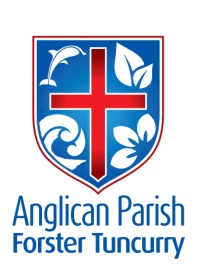 EPIPHANY 2, 14TH JANUARY, 2018We have found the Messiah: Jesus Christ, the Son of God, the King of Israel!  John 1:41,49.SUMMER PROGRAM, 2018 –	The program January thru to the end of April is now available, make sure you have a copy, the bible readings for each week, info on growth groups, vital groups, focus groups, service times and lots more!IN THE PARISH THIS WEEK-Monday, 15th – Strolling Group, meet 9.30am St. Alban’s car park.Wednesday, 17th – Kularoo Gardens Service with Rev.Bill, 2pm. SOMETHING SPECIAL CHRISTIAN BOOKSHOP –	Open again after a two week break – change of hours – Monday thru to Friday 9am-12noon.  No Saturday trading.SCRIPTURE UNION FAMILY MISSION –	“Thoughtful people like you are really very special indeed”The group signed this card and wrote – Dear St. Alban’s Family, We are grateful to our God for your generosity and hospitality to us as we serve our Lord Jesus.You have been a lovely and encouraging answer to our prayers!May our great God continue to watch over and keep growing your church as you seek to serve and worship The Greatest King of all!Grace & Peace in Christ Jesus.	The SUFM Forster Team.The Archdeacon of Newcastle and The Diocesan CouncilWarmly invitesMembers of your Parishto attend the Installation and Commissioning of the 14th Bishop of NewcastleThe Right Reverend Dr Peter StuartonFriday 2nd February 2018 at 7pmInChrist Church Cathedral NewcastleA list has been placed in each Church – so add yourname and contact number if you will be attending.  Judy will be organising a coach if we get sufficient numbers the costwill be approx. - $25-$30RSVP by Sunday, 21st January, 2018.REBELLIOUS PROPHET –	The book of Jonah is a short Old Testament book that emphasizes God’s love for all people – pagans and Gentiles as well as his Chosen People, the Israelites.  The book is named for its central figure, the prophet Jonah, who learned about God’s universal love as he struggled with God’s call to service.CONTACT DETAILS Senior Minister/Rector  	 Rev’d Mark Harris			0425 265 547			revmarkharris@icloud.com Priests in Local Mission	 Rev’d Bill Green				0488 570 028			 Rev’d Helen Quinn			0427 592 723Parish Office:		St. Alban’s Anglican Church:		5543 7683  			info@forsteranglican.com Parish Secretary		Judy Hall		         		0400 890 728Op Shop:		Head St Car park			6555 4267 Book Shop		bookshop@forsteranglican.com		5543 7683Parish Website: 		www.forsteranglican.com  Items for Parish News: Phone Lyn 0491 136 455 email:clivelyn46@gmail.comor parish office 5543 7683 by noon Wednesday. Thanks.Our bank details: BSB 705077 Account 000400710Account name: Anglican Parish of Forster/TuncurryAs we worship our God we include in our prayers this week: In Our Parish:Aged Care Workers	.	Friends and family.Please continue to pray for people with ongoing needs in your prayers each day, We commend to God’s keeping those who have recently died  and we pray for those who mourn their passing.  We remember with thanks those whom we have loved whose anniversary occurs at this time – Annie Leckie Wright, Victor George Godwin, Joan Winter, William McIntyre.If you would like to add someone to the Parish Prayer list, be sure to obtain permission from the person concerned and then contact the Parish Office.In Our Diocese:Bishop Peter & Nicki & their familyDiocesan Director of Formation.Parishes, Schools and agencies:Manning Valley Anglican College, Southlakes, Swansea.SUPPORT TO DEFENCE FORCE ANGLICAN CHAPLAINCY –Full-time Army Chaplains – Andrew Osborne, Michael Quested and David Snape.BCA – Reaching Australia for Christ since 1919 –Sunraysia South – Revd Canon Dale & Mrs Rachel Barclay and their children – Samuel, Joseph, Eden and Talitha.OUR PARISH VISION –“We will connect meaningfully with our community in order to inspire hope and transformed lives through faith in Jesus.”SAMARITANS –Now BACK TO BASICS till the end of January, so whatever you consider “basic” – that’s what people will need during January. As the “rellies” enjoy their stay and return to their homes, let’s have a close look through our cupboards and see what we can send to the Samaritans while the “use by date” is still a long way ahead.5.30pm SATURDAY SERVICES AT ST. ALBAN’S –These services will not be available during the holiday season.MISSION OUTREACH FOR JANUARY – ANGLICAN BOARD OF MISSION (ABM) BUNNINGS BBQ –We are now on the roster from the middle of this year – BUT – we can be called upon to fill in on Saturdays when the rostered group pull out.  This happened last week and it was a bit of a scramble to organize a group!  The group raised over $400 for Toddler Time – well done.It would be a good idea to have a list of folk who are interested in this community outreach program, so if it’s something you would like to take part in please phone the office and talk it through.WELCOMER FOR 4TH SUNDAYS – St. Alban’s is in need of one or preferably two welcomers – give Patricia Dastidar a ring 6555 3231, 0400 655 880, thanks.CHURCH MISSIONARY SOCIETY – CMS – Liz Burns –Liz will be visiting the parish, as she has many times, from Sunday 23rd February till Friday 23rd February.In the email confirming her deputation it reads “she is looking forward to catching up with everyone there.  This promises to be a great time as she shares the news of her work in Tanzania and celebrates your partnership with her in that ministry.There is quite a bit of planning to be done and I imagine Judy will be involved with that on her return from holidays.                                                      